[本學期親職講座]為提升家長對親職的概念與知能，增進親子之間的溝通與對話，進而擁有溫馨和樂的家庭氣氛，本校辦理一系列親職效能講座，邀請兩位優質心理師前來分享，邀請您一起來聆聽，課程相關訊息如下：※會後皆備有小點心，歡迎踴躍參加※因員額有限，故報名成功者屆時請務必準時出席。……………………………………………回條請沿線撕下後繳回…………………………………………※會後皆備有小點心，歡迎踴躍參加※無論參加與否請務必將回條送回輔導室。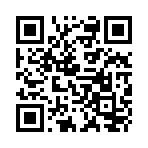 ※煩請導師協助將報名回條於 11/06(五)中午前 送回至輔導室。 【將欲參加名單統一放在  最上方】，感謝您的協助※因員額有限，故報名成功者屆時請務必準時出席。[講師簡介]場次活動日期(星期)活動時間（含報到及綜合座談）時數活動主題活動地點主講人備註(課程代碼)111月7日(星期六)08:30~11:303看懂行為背後的訊息-談青少年溝通策略嘉義國中視聽教室胡展誥心理師2963220211月14日(星期六)08:00~12:004親子溝通一起來嘉義國中視聽教室王智誼心理師2963226211月14日(星期六)08:00~12:004一窺網路世界嘉義國中視聽教室王智誼心理師2963226312月4日(星期五)18:00~21:003愛孩子也愛自己-談父母的自我照顧壓力調適嘉義國中視聽教室胡展誥心理師晚上舉辦2963227學生班別年    班    號學生姓名家長姓名性別  □男   □女電子信箱連絡電話家庭類型□一般家庭 □單(失)親家庭 □繼親家庭 □祖孫家庭隔代教養□身心障礙者家庭 □中低收入戶家庭 □新移民家庭 □原住民家庭□一般家庭 □單(失)親家庭 □繼親家庭 □祖孫家庭隔代教養□身心障礙者家庭 □中低收入戶家庭 □新移民家庭 □原住民家庭□一般家庭 □單(失)親家庭 □繼親家庭 □祖孫家庭隔代教養□身心障礙者家庭 □中低收入戶家庭 □新移民家庭 □原住民家庭參加場次□全部參加 □第一場 □第二場 □第三場 □第四場 □都不參加□全部參加 □第一場 □第二場 □第三場 □第四場 □都不參加□全部參加 □第一場 □第二場 □第三場 □第四場 □都不參加備註具有教師身份者，需研習時數者，請務必上全國教師在職進修資訊網進行報名。課程代碼如備註。具有教師身份者，需研習時數者，請務必上全國教師在職進修資訊網進行報名。課程代碼如備註。具有教師身份者，需研習時數者，請務必上全國教師在職進修資訊網進行報名。課程代碼如備註。胡展誥諮商心理師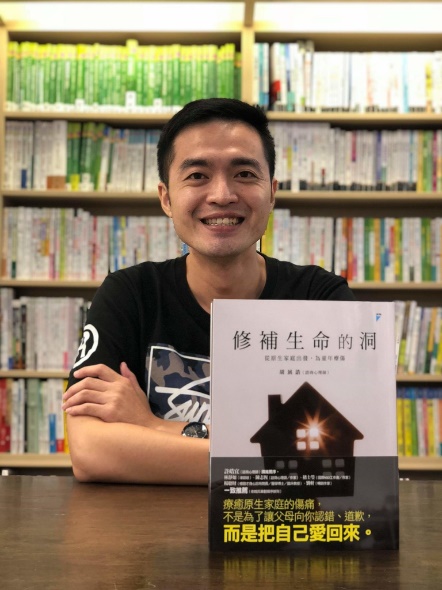 (講座時間11/7、12/4)著作與創作擺脫邊緣人生：25則人際攻略，打造有歸屬感與自我價值的人生（寶瓶）修補生命的洞：從原生家庭出發，為童年療傷（寶瓶）別讓負向情緒綁架你：30個覺察＋8個練習，迎向自在人生（寶瓶）遇見，生命最真實的力量：一個諮商心理師的修練筆記（聯經）父母須知道的兒童權利（與台灣展翅協會合著）心靈美食牌卡（未出版）學歷國立中正大學社會福利學系國立屏東教育大學教育心理與輔導學系研究所現職台南市國小專輔教師督導高雄餐旅大學附中、勞動署雲嘉南分署、永康就業服務中心合作心理師、崑山科技大學、中華醫事科大兼任心理師經歷春暉精神科診所、新竹市學諮中心、台南市學諮中心心理師、台灣遊戲治療學會秘書、台北市立中崙高中輔導教師、新竹市新住民服務中心外聘督導風傳媒專欄作家、永齡基金會希望小學諮詢委員王智誼 諮商心理師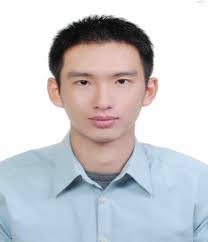 (講座時間11/14)學歷 中國文化大學 心理輔導與諮商學系 碩士 國立彰化師範大學 輔導與諮商學系 現職 台中市家庭暴力及性侵害防治中心特約諮商心理師 彰化秀傳紀念醫院 專案諮商心理師 彰化師範大學 兼任諮商心理師 靜宜大學 兼任諮商心理師 僑光科技大學 兼任諮商心理師 法務部矯正署彰化少年輔育院 特約諮商心理師 救國團台中、彰化張老師中心 特約諮商心理師 彰化、南投、雲林地院 觀護人室 特約諮商心理師切膚之愛、伊甸、家扶基金會、世界展望會、犯罪處遇協會 特約諮商心理師 各大專院校、各級學校、企業、社福機構特約講師專長 生涯規劃、情感性別、人際溝通、心衛議題、自我探索與成長、青少年議題與家長諮詢、 企業員工協助方案、抒壓講座等議題、敘事取向諮商